 HUGO ALVAREZ ARROYO CARGO ACTUALALBAÑIL BDatos Institucionales 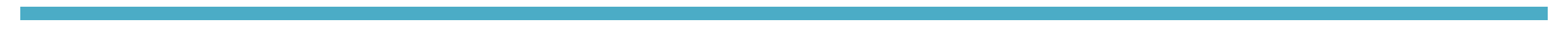 Nombre: Rastro Municipal de Zapotlán el Grande. Teléfono: 3414120415Domicilio: Carretera Cd. Guzmán El Fresnito km 3.6 a un lado del Parque Industrial. Correo-e: Mayracortes@ciudadguzman.gob.mxDatos Académicos PRIMARIA: CONSTITUCION Experiencia Laboral 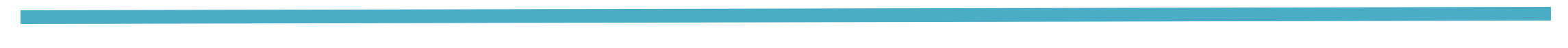 -SERVIDOR PUBLICO EN EL MUNICIPIO DE ZAPOTLAN EL GRANDE, JALISCO. DESDE EL 17 DE ABRIL DEL AÑO 2020. Logros destacadosCURSOS TOMADOS EN EL AREA Cursos y DiplomadosHIGIENE Y SEGURIDAD CODIGO Y ETICA DECLARACION PATRIMONIAL MANEJO DE MAQUINARIA DESBROZADORAS Y CORTASETOS 